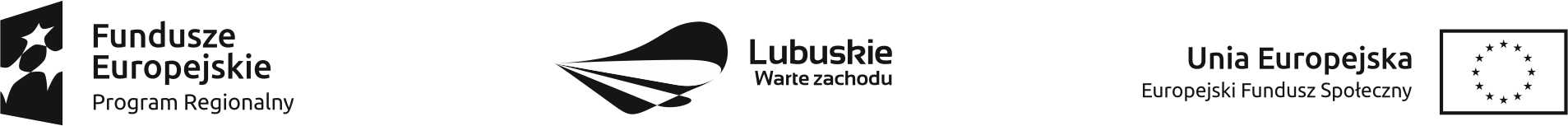 Załącznik nr 3OŚWIADCZENIE WYKONAWCY DOTYCZĄCE PRZESŁANEK WYKLUCZENIA Z POSTĘPOWANIAskładane na podstawie art. 25a ust.1 ustawy z dnia 29 stycznia 2004r. Prawo zamówień publicznych.Składając ofertę1 w postępowaniu na: Kurs spawania blach i rur metodą MAG – 53 uczniów;Kurs barista – 44 uczniów;Kurs kelnerski – 32 uczniów;Kurs uroczysta kolacja – 45 uczniów;Kurs obsługi kas fiskalnych – 62 uczniów;Kurs kasjer walutowo – złotówkowy – 31 uczniów.1 Niepotrzebne skreślić – pozostawić tylko zapis dotyczący usługi, na którą jest składana ofertaOświadczam, że nie podlegam wykluczeniu z postępowania na podstawie art. 24 ust. 1 
pkt 13-22…………….……. (miejscowość), dnia …………………. r. 							              …………………………………………                                                                                         (podpis)lubOświadczam, że zachodzą w stosunku do mnie podstawy wykluczenia z postępowania na podstawie art. ….…… ustawy Pzp (podać mającą zastosowanie podstawę wykluczenia spośród wymienionych w art. 24 ust. 1 pkt 13 - 22 ustawy Pzp). Jednocześnie oświadczam, że w związku z ww. okolicznością, na podstawie art. 24 ust. 8 ustawy Pzp podjąłem następujące środki naprawcze:………………………………………………………………………………………………….………………………………………………………………………………………………….…………….……. (miejscowość), dnia …………………. r. 							      …………………………………………                                                                                                                             (podpis)OŚWIADCZENIE WYKONAWCY DOTYCZĄCE PODMIOTU, NA KTÓREGO ZASOBY POWOŁUJE SIĘ WYKONAWCA:Oświadczam, że następujący/e podmiot/y, na którego/ych zasoby powołuję się w niniejszym postępowaniu, tj.:…………………………………………………………………….……………………… (podać pełną nazwę/firmę, adres, a także w zależności od podmiotu: NIP/PESEL, KRS/CEiDG) nie podlega/ją wykluczeniu z postępowania o udzielenie zamówienia.…………….……. (miejscowość), dnia …………………. r. 							…………………………………………                                                                                                           (podpis)OŚWIADCZENIE WYKONAWCY DOTYCZĄCE PODWYKONAWCY NIEBĘDĄCEGO PODMIOTEM, NA KTÓREGO ZASOBY POWOŁUJE SIĘ WYKONAWCA:Oświadczam, że w stosunku do następującego/ych podmiotu/tów, będącego/ych podwykonawcą/ami: ……………………………………………………………………..….…… (podać pełną nazwę/firmę, adres, a także w zależności od podmiotu: NIP/PESEL, KRS/CEiDG), nie zachodzą podstawy wykluczenia z postępowania o udzielenie zamówienia.…………….……. (miejscowość), dnia …………………. r. 						      …………………………………………                                                                                                                  (podpis)OŚWIADCZENIE DOTYCZĄCE PODANYCH INFORMACJI:Oświadczam, że wszystkie informacje podane w powyższych oświadczeniach są aktualne 
i zgodne z prawdą oraz zostały przedstawione z pełną świadomością konsekwencji wprowadzenia zamawiającego w błąd przy przedstawianiu informacji............................................................(data i czytelny podpis wykonawcy)